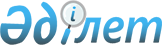 Қалалық мәслихаттың 2015 жылғы 23 желтоқсандағы № 46/352 "2016-2018 жылдарға арналған қалалық бюджет туралы" шешіміне өзгерістер мен толықтырулар енгізу туралы
					
			Мерзімі біткен
			
			
		
					Қарағанды облысы Балқаш қалалық мәслихатының 2016 жылғы 18 қазандағы № 5/58 шешімі. Қарағанды облысының Әділет департаментінде 2016 жылғы 27 қазанда № 4018 болып тіркелді. Қабылданған мерзімінің өтуіне байланысты өзінің қолданылуын тоқтатады      Қазақстан Республикасының 2008 жылғы 4 желтоқсандағы Бюджет кодексіне, Қазақстан Республикасының 2001 жылғы 23 қаңтардағы "Қазақстан Республикасындағы жергілікті мемлекеттік басқару және өзін-өзі басқару туралы" Заңына сәйкес қалалық мәслихат ШЕШТІ: 

      1. Қалалық мәслихаттың 2015 жылғы 23 желтоқсандағы № 46/352 "2016-2018 жылдарға арналған қалалық бюджет туралы" (Нормативтік құқықтық актілерді мемлекеттік тіркеу тізілімінде № 3610 болып тіркелген, 2016 жылдың 19 қаңтарында "Әділет" ақпараттық-құқықтық жүйесінде, 2016 жылғы 20 қаңтардағы № 5 (12398) "Балқаш өңірі", 2016 жылғы 20 қаңтардағы № 5-6 (1470) "Северное Прибалхашье" газеттерінде жарияланған) шешіміне келесі өзгерістер мен толықтырулар енгізілсін:

      1) 1 тармағы жаңа редакцияда мазмұндалсын:

      "1. Осы шешімге қоса тіркелген 1, 2 және 3 қосымшаларға сәйкес 2016-2018 жылдарға арналған қалалық бюджет бекітілсін, оның ішінде 2016 жылға келесі көлемдерде: 

      1) кірістер – 6 404 173 мың теңге, оның ішінде:

      салықтық түсімдер – 3 883 564 мың теңге;

      салықтық емес түсімдер – 40 313 мың теңге;

      негізгі капиталды сатудан түсетін түсімдер – 51 005 мың теңге;

      трансферттер түсімі – 2 429 291 мың теңге;

      2) шығындар – 6 431 873 мың теңге;

      3) таза бюджеттік кредиттеу – 0 мың теңге:

      бюджеттік кредиттер – 0 мың теңге; 

      бюджеттік кредиттерді өтеу – 0 мың теңге;

      4) қаржы активтерімен операциялар бойынша сальдо – алу 6420 мың теңге, оның ішінде:

      қаржы активтерін сатып алу – 0 мың теңге;

      мемлекеттің қаржы активтерін сатудан түсетін түсімдер – 6420 мың теңге;

      5) бюджет тапшылығы (профициті) – алу 21 280 мың теңге;

      6) бюджет тапшылығын қаржыландыру (профицитін пайдалану) – 21 280 мың теңге:

      қарыздар түсімі – 0 мың теңге;

      қарыздарды өтеу – 0 мың теңге;

      бюджет қаражатының пайдаланылатын қалдықтары – 21 280 мың теңге.";

      2) 7 тармағы жаңа редакцияда мазмұндалсын:

      "7. 2016 жылға арналған қалалық бюджет түсімдерінің құрамында мемлекеттік әкімшілік қызметшілер еңбекақысының деңгейін арттыруға берілетін 44 086 мың теңге сомасында ағымдағы нысаналы трансферттер көзделгені ескерілсін.";

      3) 8 тармағы жаңа редакцияда мазмұндалсын: 

      "8. 2016 жылға арналған қалалық бюджет түсімдерінің құрамында жергілікті бюджеттерден қаржыландырылатын азаматтық қызметшілерге еңбекақы төлеу жүйесінің жаңа моделіне көшуге, сонымен қатар оларға лауазымдық айлықақыларына ерекше еңбек жағдайлары үшін ай сайынғы үстемеақы төлеуге берілетін 933 581 мың теңге сомасында ағымдағы нысаналы трансферттер көзделгені ескерілсін.";

      4) 14-3 тармағы жаңа редакцияда мазмұндалсын:

      "14-3. 2016 жылға арналған қалалық бюджет түсімдерінің құрамында тұрғын үй-коммуналдық шаруашылығына берілетін 1 995 мың теңге сомасында ағымдағы нысаналы трансферттер көзделгені ескерілсін."; 

      5) 14-4 тармағы жаңа редакцияда мазмұндалсын:

      "14-4. 2016 жылға арналған қалалық бюджет түсімдерінің құрамында елді мекендерінің геоақпараттық электрондық карталарын құруға берілетін 2 242 мың теңге сомасында ағымдағы нысаналы трансферттер көзделгені ескерілсін.";

      6) 14-5 тармағы жаңа редакцияда мазмұндалсын:

      "14-5. 2016 жылға арналған қалалық бюджет түсімдерінің құрамында, Жұмыспен қамту 2020 жол картасы шеңберінде қалаларды және ауылдық елді мекендерді дамытуға берілетін 7 836 мың теңге сомасында ағымдағы нысаналы трансферттер көзделгені ескерілсін.";

      7) келесі мазмұндағы 14-6 тармағымен толықтырылсын:

      "14-6. 2016 жылға арналған қалалық бюджет түсімдерінің құрамында, инженерлік-коммуникациялық инфрақұрылымды жобалауға, дамытуға және (немесе) жайластыруға берілетін 100 мың теңге сомасында ағымдағы нысаналы даму трансферттері көзделгені ескерілсін.";

      8) келесі мазмұндағы 14-7 тармағымен толықтырылсын:

      "14-7. 2016 жылға арналған қалалық бюджет түсімдерінің құрамында, коммуналдық шаруашылықты дамытуға берілетін 200 мың теңге сомасында ағымдағы нысаналы даму трансферттері көзделгені ескерілсін.";

      9) келесі мазмұндағы 14-8 тармағымен толықтырылсын:

      "14-8. 2016 жылға арналған қалалық бюджет түсімдерінің құрамында, сумен жабдықтау және су бұру жүйелерін дамытуға берілетін 100 мың теңге сомасында ағымдағы нысаналы даму трансферттері көзделгені ескерілсін.";

      10) келесі мазмұндағы 14-9 тармағымен толықтырылсын:

      "14-9. 2016 жылға арналған қалалық бюджет түсімдерінің құрамында, моноқалаларда бюджеттік инвестициялық жобаларды іске асыруға берілетін 176 132 мың теңге сомасында ағымдағы нысаналы даму трансферттері көзделгені ескерілсін.";

      11) 15 тармағы жаңа редакцияда мазмұндалсын:

      "15. Балқаш қаласы әкімдігінің 2016 жылға арналған резерві 6 765 мың теңге сомасында бекітілсін.";

      12) көрсетілген шешімнің 1, 5, 6 және 8 қосымшалары осы шешімнің 1, 2, 3 және 4 қосымшаларына сәйкес жаңа редакцияда мазмұндалсын.

      2. Осы шешім 2016 жылдың 1 қаңтарынан бастап қолданысқа енеді.

 2016 жылға арналған қалалық бюджет 2016 жылда Саяқ кентінде іске асырылатын бюджеттік бағдарламалар бойынша шығыстар 2016 жылда Гүлшат кентінде іске асырылатын бюджеттік бағдарламалар бойынша шығыстар 2016 жылға арналған қалалық бюджеттің дамудың бюджеттік 
бағдарламаларының тізбесі
					© 2012. Қазақстан Республикасы Әділет министрлігінің «Қазақстан Республикасының Заңнама және құқықтық ақпарат институты» ШЖҚ РМК
				
      Сессия төрағасы 

М. Федянина

      Қалалық мәслихат хатшысының м.а. 

А. Сокульский. С
Қалалық мәслихаттың 2016 жылғы
 18 қазандағы № 5/58 шешіміне
 1 қосымша Қалалық мәслихаттың 2015 жылғы
23 желтоқсандағы № 46/352 шешіміне
 1 қосымшаСанаты

Санаты

Санаты

Санаты

Сомасы, (мың теңге)

Сыныбы

Сыныбы

Сыныбы

Сомасы, (мың теңге)

Iшкi сыныбы

Iшкi сыныбы

Сомасы, (мың теңге)

Атауы

Сомасы, (мың теңге)

I. Кірістер

6404173

1

Салықтық түсімдер

3883564

01

Табыс салығы

1385498

2

Жеке табыс салығы

1385498

03

Әлеуметтiк салық

952551

03

1

Әлеуметтік салық

952551

04

Меншiкке салынатын салықтар

796442

1

Мүлiкке салынатын салықтар

566668

3

Жер салығы

73726

4

Көлiк құралдарына салынатын салық

156000

5

Бірыңғай жер салығы

48

05

Тауарларға, жұмыстарға және қызметтерге салынатын iшкi салықтар

718413

2

Акциздер

10805

3

Табиғи және басқа да ресурстарды пайдаланғаны үшiн түсетiн түсiмдер

597916

4

Кәсiпкерлiк және кәсiби қызметтi жүргiзгенi үшiн алынатын алымдар

98936

5

Ойын бизнесіне салық

10756

08

Заңдық маңызы бар әрекеттерді жасағаны және (немесе) оған уәкілеттігі бар мемлекеттік органдар немесе лауазымды адамдар құжаттар бергені үшін алынатын міндетті төлемдер

30660

08

1

Мемлекеттік баж

30660

2

Салықтық емес түсiмдер

40313

01

Мемлекеттік меншіктен түсетін кірістер

34577

1

Мемлекеттік кәсіпорындардың таза кірісі бөлігінің түсімдері

1198

5

Мемлекет меншігіндегі мүлікті жалға беруден түсетін кірістер

33379

02

Мемлекеттік бюджеттен қаржыландырылатын мемлекеттік мекемелердің тауарларды (жұмыстарды, қызметтерді) өткізуінен түсетін түсімдер

101

1

Мемлекеттік бюджеттен қаржыландырылатын мемлекеттік мекемелердің тауарларды (жұмыстарды, қызметтерді) өткізуінен түсетін түсімдер

101

06

Басқа да салықтық емес түсімдер

5635

1

Басқа да салықтық емес түсімдер

5635

3

Негізгі капиталды сатудан түсетін түсімдер

51005

01

Мемлекеттік мекемелерге бекітілген мемлекеттік мүлікті сату

3000

1

Мемлекеттік мекемелерге бекітілген мемлекеттік мүлікті сату

3000

03

Жердi және материалдық емес активтердi сату

48005

1

Жерді сату

40212

2

Материалдық емес активтерді сату

7793

4

Трансферттердің түсімдері

2429291

02

Мемлекеттiк басқарудың жоғары тұрған органдарынан түсетiн трансферттер

2429291

2

Облыстық бюджеттен түсетiн трансферттер

2429291

Функционалдық топ

Функционалдық топ

Функционалдық топ

Функционалдық топ

Функционалдық топ

Сомасы,

(мың теңге)

Кіші функция

Кіші функция

Кіші функция

Кіші функция

Сомасы,

(мың теңге)

Бюджеттік бағдарламалардың әкiмшiсi

Бюджеттік бағдарламалардың әкiмшiсi

Бюджеттік бағдарламалардың әкiмшiсi

Сомасы,

(мың теңге)

Бағдарлама

Бағдарлама

Сомасы,

(мың теңге)

Сомасы,

(мың теңге)

Атауы

Сомасы,

(мың теңге)

II. Шығындар

6 431 873

01

Жалпы сипаттағы мемлекеттiк қызметтер 

286 786

1

Мемлекеттiк басқарудың жалпы функцияларын орындайтын өкiлдi, атқарушы және басқа органдар

161 721

112

Аудан (облыстық маңызы бар қала) мәслихатының аппараты

20 849

001

Аудан (облыстық маңызы бар қала) мәслихатының қызметін қамтамасыз ету жөніндегі қызметтер

20 645

003

Мемлекеттік органның күрделі шығыстары

204

122

Аудан (облыстық маңызы бар қала) әкімінің аппараты

109 898

001

Аудан (облыстық маңызы бар қала) әкімінің қызметін қамтамасыз ету жөніндегі қызметтер

109 724

003

Мемлекеттік органның күрделі шығыстары

174

123

Қаладағы аудан, аудандық маңызы бар қала, кент, ауыл, ауылдық округ әкімінің аппараты

30 974

001

Қаладағы аудан, аудандық маңызы бар қаланың, кент, ауыл, ауылдық округ әкімінің қызметін қамтамасыз ету жөніндегі қызметтер

30 974

2

Қаржылық қызмет

5 392

459

Ауданның (облыстық маңызы бар қаланың) экономика және қаржы бөлімі

5 392

003

Салық салу мақсатында мүлікті бағалауды жүргізу

3 164

010

Жекешелендіру, коммуналдық меншікті басқару, жекешелендіруден кейінгі қызмет және осыған байланысты дауларды реттеу

2 228

9

Жалпы сипаттағы өзге де мемлекеттiк қызметтер

119 673

454

Ауданның (облыстық маңызы бар қаланың) кәсіпкерлік және ауыл шаруашылығы бөлімі

24 814

001

Жергілікті деңгейде кәсіпкерлікті және ауыл шаруашылығын дамыту саласындағы мемлекеттік саясатты іске асыру жөніндегі қызметтер

24 610

007

Мемлекеттік органның күрделі шығыстары

204

458

Ауданның (облыстық маңызы бар қаланың) тұрғын үй-коммуналдық шаруашылығы, жолаушылар көлігі және автомобиль жолдары бөлімі

40 646

001

Жергілікті деңгейде тұрғын үй-коммуналдық шаруашылығы, жолаушылар көлігі және автомобиль жолдары саласындағы мемлекеттік саясатты іске асыру жөніндегі қызметтер

40 608

013

Мемлекеттік органның күрделі шығыстары

38

459

Ауданның (облыстық маңызы бар қаланың) экономика және қаржы бөлімі

30 952

001

Ауданның (облыстық маңызы бар қаланың) экономикалық саясаттын қалыптастыру мен дамыту, мемлекеттік жоспарлау, бюджеттік атқару және коммуналдық меншігін басқару саласындағы мемлекеттік саясатты іске асыру жөніндегі қызметтер

30 730

015

Мемлекеттік органның күрделі шығыстары

222

486

Ауданның (облыстық маңызы бар қаланың) жер қатынастары, сәулет және қала құрылысы бөлімі

23 261

001

Жергілікті деңгейде жер қатынастары, сәулет және қала құрылысын реттеу саласындағы мемлекеттік саясатты іске асыру жөніндегі қызметтер

23 178

003

Мемлекеттік органның күрделі шығыстары

83

02

Қорғаныс

11 706

1

Әскери мұқтаждар

11 706

122

Аудан (облыстық маңызы бар қала) әкімінің аппараты

11 706

005

Жалпыға бірдей әскери міндетті атқару шеңберіндегі іс-шаралар

11 706

2

Төтенше жағдайлар жөнiндегi жұмыстарды ұйымдастыру

0

122

Аудан (облыстық маңызы бар қала) әкімінің аппараты

0

007

Аудандық (қалалық) ауқымдағы дала өрттерінің, сондай-ақ мемлекеттік өртке қарсы қызмет органдары құрылмаған елдi мекендерде өрттердің алдын алу және оларды сөндіру жөніндегі іс-шаралар

0

03

Қоғамдық тәртіп, қауіпсіздік, құқықтық, сот, қылмыстық-атқару қызметі

19 199

9

Қоғамдық тәртіп және қауіпсіздік саласындағы басқа да қызметтер

19 199

458

Ауданның (облыстық маңызы бар қаланың) тұрғын үй-коммуналдық шаруашылығы, жолаушылар көлігі және автомобиль жолдары бөлімі

19 199

021

Елдi мекендерде жол қозғалысы қауiпсiздiгін қамтамасыз ету

19 199

04

Бiлiм беру

3 786 777

1

Мектепке дейiнгi тәрбие және оқыту

876 662

464

Ауданның (облыстық маңызы бар қаланың) білім бөлімі

876 662

040

Мектепке дейінгі білім беру ұйымдарында мемлекеттік білім беру тапсырысын іске асыруға

876 662

2

Бастауыш, негізгі орта және жалпы орта білім беру

2 780 743

464

Ауданның (облыстық маңызы бар қаланың) білім бөлімі

2 752 912

003

Жалпы білім беру

2 510 819

006

Балаларға қосымша білім беру 

242 093

465

Ауданның (облыстық маңызы бар қаланың) дене шынықтыру және спорт бөлімі

27 831

017

Балалар мен жасөспірімдерге спорт бойынша қосымша білім беру

27 831

9

Бiлiм беру саласындағы өзге де қызметтер

129 372

464

Ауданның (облыстық маңызы бар қаланың) білім бөлімі

129 372

001

Жергілікті деңгейде білім беру саласындағы мемлекеттік саясатты іске асыру жөніндегі қызметтер

28 029

005

Ауданның (областык маңызы бар қаланың) мемлекеттік білім беру мекемелер үшін оқулықтар мен оқу-әдiстемелiк кешендерді сатып алу және жеткізу

48 494

007

Аудандық (қалалық) ауқымдағы мектеп олимпиадаларын және мектептен тыс іс-шараларды өткiзу

1 000

012

Мемлекеттік органның күрделі шығыстары

78

015

Жетім баланы (жетім балаларды) және ата-аналарының қамқорынсыз қалған баланы (балаларды) күтіп-ұстауға қамқоршыларға (қорғаншыларға) ай сайынға ақшалай қаражат төлемі

40 478

022

Жетім баланы (жетім балаларды) және ата-анасының қамқорлығынсыз қалған баланы (балаларды) асырап алғаны үшін Қазақстан азаматтарына біржолғы ақша қаражатын төлеуге арналған төлемдер

1 276

067

Ведомстволық бағыныстағы мемлекеттік мекемелерінің және ұйымдарының күрделі шығыстары

10 017

06

Әлеуметтiк көмек және әлеуметтiк қамсыздандыру

283 837

1

Әлеуметтiк қамсыздандыру

9 541

451

Ауданның (облыстық маңызы бар қаланың) жұмыспен қамту және әлеуметтік бағдарламалар бөлімі

2 412

005

Мемлекеттік атаулы әлеуметтік көмек

359

016

18 жасқа дейінгі балаларға мемлекеттік жәрдемақылар

2 053

464

Ауданның (облыстық маңызы бар қаланың) білім бөлімі

7 129

030

Патронат тәрбиешілерге берілген баланы (балаларды) асырап бағу

7 129

2

Әлеуметтiк көмек

209 839

123

Қаладағы аудан, аудандық маңызы бар қала, кент, ауыл, ауылдық округ әкімінің аппараты

1 429

003

Мұқтаж азаматтарға үйінде әлеуметтік көмек көрсету

1 429

451

Ауданның (облыстық маңызы бар қаланың) жұмыспен қамту және әлеуметтік бағдарламалар бөлімі

199 170

002

Жұмыспен қамту бағдарламасы

30 723

006

Тұрғын үйге көмек көрсету

10 634

007

Жергілікті өкілетті органдардың шешімі бойынша мұқтаж азаматтардың жекелеген топтарына әлеуметтік көмек

65 962

010

Үйден тәрбиеленіп оқытылатын мүгедек балаларды материалдық қамтамасыз ету

767

014

Мұқтаж азаматтарға үйде әлеуметтiк көмек көрсету

57 787

017

Мүгедектерді оңалту жеке бағдарламасына сәйкес, мұқтаж мүгедектерді міндетті гигиеналық құралдармен және ымдау тілі мамандарының қызмет көрсетуін, жеке көмекшілермен қамтамасыз ету

31 241

023

Жұмыспен қамту орталықтарының қызметін қамтамасыз ету

2 056

464

Ауданның (облыстық маңызы бар қаланың) білім бөлімі

9 240

008

Жергілікті өкілді органдардың шешімі бойынша білім беру ұйымдарының күндізгі оқу нысанында оқитындар мен тәрбиеленушілерді қоғамдық көлікте (таксиден басқа) жеңілдікпен жол жүру түрінде әлеуметтік қолдау 

9 240

9

Әлеуметтiк көмек және әлеуметтiк қамтамасыз ету салаларындағы өзге де қызметтер

64 457

451

Ауданның (облыстық маңызы бар қаланың) жұмыспен қамту және әлеуметтік бағдарламалар бөлімі

64 457

001

Жергілікті деңгейде халық үшін әлеуметтік бағдарламаларды жұмыспен қамтуды қамтамасыз етуді іске асыру саласындағы мемлекеттік саясатты іске асыру жөніндегі қызметтер 

37 722

011

Жәрдемақыларды және басқа да әлеуметтік төлемдерді есептеу, төлеу мен жеткізу бойынша қызметтерге ақы төлеу

952

021

Мемлекеттік органның күрделі шығыстары

156

050

Қазақстан Республикасында мүгедектердің құқықтарын қамтамасыз ету және өмір сүру сапасын жақсарту жөніндегі 2012 - 2018 жылдарға арналған іс-шаралар жоспарын іске асыру

13 481

054

Үкіметтік емес секторда мемлекеттік әлеуметтік тапсырысты орналастыру

12 071

067

Ведомстволық бағыныстағы мемлекеттік мекемелерінің және ұйымдарының күрделі шығыстары

75

07

Тұрғын үй-коммуналдық шаруашылық

212 092

1

Тұрғын үй шаруашылығы

83 846

123

Қаладағы аудан, аудандық маңызы бар қала, кент, ауыл, ауылдық округ әкімінің аппараты

4 972

027

Жұмыспен қамту 2020 жол картасы бойынша қалаларды және ауылдық елді мекендерді дамыту шеңберінде объектілерді жөндеу және абаттандыру

4 972

455

Ауданның (облыстық маңызы бар қаланың) мәдениет және тілдерді дамыту бөлімі

320

024

Жұмыспен қамту 2020 жол картасы бойынша қалаларды және ауылдық елді мекендерді дамыту шеңберінде объектілерді жөндеу

320

458

Ауданның (облыстық маңызы бар қаланың) тұрғын үй-коммуналдық шаруашылығы, жолаушылар көлігі және автомобиль жолдары бөлімі

9 408

003

Мемлекеттік тұрғын үй қорының сақтаулуын үйымдастыру

1 744

049

Көп пәтерлі тұрғын үйлерде энергетикалық аудит жүргізу

7 664

464

Ауданның (облыстық маңызы бар қаланың) білім бөлімі

4 965

026

Жұмыспен қамту 2020 жол картасы бойынша қалаларды және ауылдық елді мекендерді дамыту шеңберінде объектілерді жөндеу

4 965

467

Ауданның (облыстық маңызы бар қаланың) құрылыс бөлімі

40 100

003

Коммуналдық тұрғын үй қорының тұрғын үйін жобалау және (немесе) салу, реконструкциялау

40 000

004

Инженерлік-коммуникациялық инфрақұрылымды жобалау, дамыту және (немесе) жайластыру

100

479

Ауданның (облыстық маңызы бар қаланың) тұрғын үй инспекциясы бөлімі

24 081

001

Жергілікті деңгейде тұрғын үй қоры саласындағы мемлекеттік саясатты іске асыру жөніндегі қызметтер

21 854

005

Мемлекеттік органның күрделі шығыстары

2 227

2

Коммуналдық шаруашылық

2 295

458

Ауданның (облыстық маңызы бар қаланың) тұрғын үй-коммуналдық шаруашылығы, жолаушылар көлігі және автомобиль жолдары бөлімі

2 295

011

Шағын қалаларды жылумен жабдықтауды үздіксіз қамтамасыз ету

1 995

028

Коммуналдық шаруашылығын дамыту

200

029

Сумен жабдықтау және су бұру жүйелерін дамыту

100

3

Елді-мекендерді көркейту

125 951

123

Қаладағы аудан, аудандық маңызы бар қала, кент, ауыл, ауылдық округ әкімінің аппараты

1 700

008

Елді мекендердегі көшелерді жарықтандыру

1 700

458

Ауданның (облыстық маңызы бар қаланың) тұрғын үй-коммуналдық шаруашылығы, жолаушылар көлігі және автомобиль жолдары бөлімі

124 251

015

Елдi мекендердегі көшелердi жарықтандыру

50 000

016

Елдi мекендердiң санитариясын қамтамасыз ету

7 488

017

Жерлеу орындарын ұстау және туыстары жоқ адамдарды жерлеу

314

018

Елдi мекендердi абаттандыру және көгалдандыру

66 449

08

Мәдениет, спорт, туризм және ақпараттық кеңістiк

447 238

1

Мәдениет саласындағы қызмет

91 062

123

Қаладағы аудан, аудандық маңызы бар қала, кент, ауыл, ауылдық округ әкімінің аппараты

12 299

006

Жергілікті деңгейде мәдени-демалыс жұмыстарын қолдау

12 299

455

Ауданның (облыстық маңызы бар қаланың) мәдениет және тілдерді дамыту бөлімі

78 763

003

Мәдени-демалыс жұмысын қолдау

78 763

2

Спорт

176 984

465

Ауданның (облыстық маңызы бар қаланың) дене шынықтыру және спорт бөлімі

176 984

001

Жергілікті деңгейде дене шынықтыру және спорт саласындағы мемлекеттік саясатты іске асыру жөніндегі қызметтер

10 095

004

Мемлекеттік органның күрделі шығыстары

428

005

Ұлттық және бұқаралық спорт түрлерін дамыту

149 316

006

Аудандық (облыстық маңызы бар қалалық) деңгейде спорттық жарыстар өткiзу

5 777

007

Әртүрлi спорт түрлерi бойынша аудан (облыстық маңызы бар қала) құрама командаларының мүшелерiн дайындау және олардың облыстық спорт жарыстарына қатысуы

10 878

032

Ведомстволық бағыныстағы мемлекеттік мекемелерінің және ұйымдарының күрделі шығыстары

490

3

Ақпараттық кеңiстiк

125 527

455

Ауданның (облыстық маңызы бар қаланың) мәдениет және тілдерді дамыту бөлімі

91 227

006

Аудандық (қалалық) кiтапханалардың жұмыс iстеуi

71 681

007

Мемлекеттiк тiлдi және Қазақстан халқының басқа да тiлдерін дамыту

19 546

456

Ауданның (облыстық маңызы бар қаланың) ішкі саясат бөлімі

34 300

002

Мемлекеттік ақпараттық саясат жүргізу жөніндегі қызметтер

34 300

9

Мәдениет, спорт, туризм және ақпараттық кеңiстiктi ұйымдастыру жөнiндегi өзге де қызметтер

53 665

455

Ауданның (облыстық маңызы бар қаланың) мәдениет және тілдерді дамыту бөлімі

16 198

001

Жергілікті деңгейде тілдерді және мәдениетті дамыту саласындағы мемлекеттік саясатты іске асыру жөніндегі қызметтер

12 064

010

Мемлекеттік органның күрделі шығыстары

62

032

Ведомстволық бағыныстағы мемлекеттік мекемелерінің және ұйымдарының күрделі шығыстары

4 072

456

Ауданның (облыстық маңызы бар қаланың) ішкі саясат бөлімі

37 467

001

Жергілікті деңгейде ақпарат, мемлекеттілікті нығайту және азаматтардың әлеуметтік сенімділігін қалыптастыру саласында мемлекеттік саясатты іске асыру жөніндегі қызметтер

13 243

003

Жастар саясаты саласында іс-шараларды іске асыру

23 939

006

Мемлекеттік органның күрделі шығыстары

96

032

Ведомстволық бағыныстағы мемлекеттік мекемелерінің және ұйымдарының күрделі шығыстары

189

10

Ауыл, су, орман, балық шаруашылығы, ерекше қорғалатын табиғи аумақтар, қоршаған ортаны және жануарлар дүниесін қорғау, жер қатынастары

27 723

1

Ауыл шаруашылығы

22 622

473

Ауданның (облыстық маңызы бар қаланың) ветеринария бөлімі

22 622

001

Жергілікті деңгейде ветеринария саласындағы мемлекеттік саясатты іске асыру жөніндегі қызметтер

13 826

003

Мемлекеттік органның күрделі шығыстары

44

005

Мал көмінділерінің (биотермиялық шұңқырлардың) жұмыс істеуін қамтамасыз ету

2 017

007

Қаңғыбас иттер мен мысықтарды аулауды және жоюды ұйымдастыру

6 001

008

Алып қойылатын және жойылатын ауру жануарлардың, жануарлардан алынатын өнімдер мен шикізаттың құнын иелеріне өтеу

92

010

Ауыл шаруашылығы жануарларын сәйкестендіру жөніндегі іс-шараларды өткізу

642

9

Ауыл, су, орман, балық шаруашылығы, қоршаған ортаны қорғау және жер қатынастары саласындағы басқа да қызметтер

5 101

473

Ауданның (облыстық маңызы бар қаланың) ветеринария бөлімі

5 101

011

Эпизоотияға қарсы іс-шаралар жүргізу

5 101

11

Өнеркәсіп, сәулет, қала құрылысы және құрылыс қызметі

11 608

2

Сәулет, қала құрылысы және құрылыс қызметі

11 608

467

Ауданның (облыстық маңызы бар қаланың) құрылыс бөлімі

11 608

001

Жергілікті деңгейде құрылыс саласындағы мемлекеттік саясатты іске асыру жөніндегі қызметтер

11 540

017

Мемлекеттік органның күрделі шығыстары

68

12

Көлiк және коммуникация

286 868

1

Автомобиль көлiгi

282 735

458

Ауданның (облыстық маңызы бар қаланың) тұрғын үй-коммуналдық шаруашылығы, жолаушылар көлігі және автомобиль жолдары бөлімі

282 735

022

Көлік инфрақұрылымын дамыту

1 397

023

Автомобиль жолдарының жұмыс істеуін қамтамасыз ету

281 338

9

Көлiк және коммуникациялар саласындағы өзге де қызметтер

4 133

458

Ауданның (облыстық маңызы бар қаланың) тұрғын үй-коммуналдық шаруашылығы, жолаушылар көлігі және автомобиль жолдары бөлімі

4 133

037

Әлеуметтік маңызы бар қалалық (ауылдық), қала маңындағы және ауданішілік қатынастар бойынша жолаушылар тасымалдарын субсидиялау

4 133

13

Басқалар

182 897

9

Басқалар

182 897

458

Ауданның (облыстық маңызы бар қаланың) тұрғын үй-коммуналдық шаруашылығы, жолаушылар көлігі және автомобиль жолдары бөлімі

176 132

085

Моноқалаларда бюджеттік инвестициялық жобаларды іске асыру

176 132

459

Ауданның (облыстық маңызы бар қаланың) экономика және қаржы бөлімі

6 765

012

Ауданның (облыстық маңызы бар қаланың) жергілікті атқарушы органының резерві 

6 765

14

Борышқа қызмет көрсету

163

1

Борышқа қызмет көрсету

163

459

Ауданның (облыстық маңызы бар қаланың) экономика және қаржы бөлімі

163

021

Жергілікті атқарушы органдардың облыстық бюджеттен қарыздар бойынша сыйақылар мен өзге де төлемдерді төлеу бойынша борышына қызмет көрсету 

163

15

Трансферттер

874 979

1

Трансферттер

874 979

459

Ауданның (облыстық маңызы бар қаланың) экономика және қаржы бөлімі

874 979

006

Нысаналы пайдаланылмаған (толық пайдаланылмаған) трансферттерді қайтару

827

007

Бюджеттік алып коюлар

872 245

051

Жергілікті өзін-өзі басқару органдарына берілетін трансферттер

1 907

III. Таза бюджеттік кредиттеу

0

Бюджеттiк кредиттер

Бюджеттiк кредиттердi өтеу

0

IV. Қаржы активтерімен операциялар бойынша сальдо

-6 420

Қаржы активтерін сатып алу

0

Мемлекеттің қаржы активтерін сатудан түсетін түсімдер 

6 420

V.Бюджет тапшылығы (профициті)

-21 280

VI.Бюджет тапшылығын қаржыландыру (профицитін пайдалану) 

21 280

Қарыздар түсімі

0

Қарыздарды өтеу 

0

Санаты

Санаты

Санаты

Санаты

Сомасы, (мың теңге)

Сыныбы

Сыныбы

Сыныбы

Сомасы, (мың теңге)

Iшкi сыныбы

Iшкi сыныбы

Сомасы, (мың теңге)

Атауы

Сомасы, (мың теңге)

8

Бюджет қаражатының пайдаланылатын қалдықтары

21280

01

Бюджет қаражаты қалдықтары

21280

1

Бюджет қаражатының бос қалдықтары

21280

Қалалық мәслихаттың 2016 жылғы
 18 қазандағы №5/58 шешіміне
 2 қосымша Қалалық мәслихаттың 2015 жылғы
 23 желтоқсандағы № 46/352 шешіміне
5 қосымшаФункционалдық топ

Функционалдық топ

Функционалдық топ

Функционалдық топ

Функционалдық топ

Сомасы,

(мың теңге)

Кіші функция

Кіші функция

Кіші функция

Кіші функция

Сомасы,

(мың теңге)

Бюджеттік бағдарламалардың әкiмшiсi

Бюджеттік бағдарламалардың әкiмшiсi

Бюджеттік бағдарламалардың әкiмшiсi

Сомасы,

(мың теңге)

Бағдарлама

Бағдарлама

Сомасы,

(мың теңге)

Сомасы,

(мың теңге)

Атауы

Сомасы,

(мың теңге)

Барлығы

31712

01

Жалпы сипаттағы мемлекеттiк қызметтер 

18087

1

1

Мемлекеттiк басқарудың жалпы функцияларын орындайтын өкiлдi, атқарушы және басқа органдар

18087

1

01

123

Қаладағы аудан, аудандық маңызы бар қала, кент, ауыл, ауылдық округ әкімінің аппараты

18 087

1

01

123

001

Қаладағы аудан, аудандық маңызы бар қаланың, кент, ауыл, ауылдық округ әкімінің қызметін қамтамасыз ету жөніндегі қызметтер

18 087

06

Әлеуметтiк көмек және әлеуметтiк қамсыздандыру

690

6

2

Әлеуметтiк көмек

690

6

02

123

Қаладағы аудан, аудандық маңызы бар қала, кент, ауыл, ауылдық округ әкімінің аппараты

690

6

02

123

003

Мұқтаж азаматтарға үйінде әлеуметтік көмек көрсету

690

07

Тұрғын үй-коммуналдық шаруашылық

4972

7

1

Тұрғын үй шаруашылығы

4972

7

03

123

Қаладағы аудан, аудандық маңызы бар қала, кент, ауыл, ауылдық округ әкімінің аппараты

4 972

7

03

123

027

Жұмыспен қамту 2020 жол картасы бойынша қалаларды және ауылдық елді мекендерді дамыту шеңберінде объектілерді жөндеу және абаттандыру

4 972

08

Мәдениет, спорт, туризм және ақпараттық кеңістiк

7963

8

1

Мәдениет саласындағы қызмет

7963

8

01

123

Қаладағы аудан, аудандық маңызы бар қала, кент, ауыл, ауылдық округ әкімінің аппараты

7963

8

01

123

006

Жергілікті деңгейде мәдени-демалыс жұмыстарын қолдау

7 963

Қалалық мәслихаттың 2016 жылғы
18 қазандағы №5/58 шешіміне
3 қосымша Қалалық мәслихаттың 2015 жылғы
23 желтоқсандағы № 46/352шешіміне
6 қосымшаФункционалдық топ

Функционалдық топ

Функционалдық топ

Функционалдық топ

Функционалдық топ

Сомасы,

(мың теңге)

Кіші функция

Кіші функция

Кіші функция

Кіші функция

Сомасы,

(мың теңге)

Бюджеттік бағдарламалардың әкiмшiсi

Бюджеттік бағдарламалардың әкiмшiсi

Бюджеттік бағдарламалардың әкiмшiсi

Сомасы,

(мың теңге)

Бағдарлама

Бағдарлама

Сомасы,

(мың теңге)

Сомасы,

(мың теңге)

Атауы

Сомасы,

(мың теңге)

Барлығы

19662

01

Жалпы сипаттағы мемлекеттiк қызметтер 

12887

1

1

Мемлекеттiк басқарудың жалпы функцияларын орындайтын өкiлдi, атқарушы және басқа органдар

12887

1

01

123

Қаладағы аудан, аудандық маңызы бар қала, кент, ауыл, ауылдық округ әкімінің аппараты

12 887

1

01

123

001

Қаладағы аудан, аудандық маңызы бар қаланың, кент, ауыл, ауылдық округ әкімінің қызметін қамтамасыз ету жөніндегі қызметтер

12 887

06

Әлеуметтiк көмек және әлеуметтiк қамсыздандыру

739

6

2

Әлеуметтiк көмек

739

6

02

123

Қаладағы аудан, аудандық маңызы бар қала, кент, ауыл, ауылдық округ әкімінің аппараты

739

6

02

123

003

Мұқтаж азаматтарға үйінде әлеуметтік көмек көрсету

739

07

Тұрғын үй-коммуналдық шаруашылық

1700

7

3

Елді-мекендерді көркейту

1700

7

03

123

Қаладағы аудан, аудандық маңызы бар қала, кент, ауыл, ауылдық округ әкімінің аппараты

1 700

7

03

123

008

Елді мекендердегі көшелерді жарықтандыру

1 700

08

Мәдениет, спорт, туризм және ақпараттық кеңістiк

4336

8

1

Мәдениет саласындағы қызмет

4336

8

01

123

Қаладағы аудан, аудандық маңызы бар қала, кент, ауыл, ауылдық округ әкімінің аппараты

4336

8

01

123

006

Жергілікті деңгейде мәдени-демалыс жұмыстарын қолдау

4 336

Қалалық мәслихаттың 2016 жылғы
 18 қазандағы №5/58 шешіміне
 4 қосымша Қалалық мәслихаттың 2015 жылғы
23 желтоқсандағы № 46/352 шешіміне
 8 қосымшаФункционалдық топ

Функционалдық топ

Функционалдық топ

Функционалдық топ

Функционалдық топ

Кіші функция

Кіші функция

Кіші функция

Кіші функция

Бюджеттік бағдарламалардың әкiмшiсi

Бюджеттік бағдарламалардың әкiмшiсi

Бюджеттік бағдарламалардың әкiмшiсi

Бағдарлама

Бағдарлама

Атауы

07

Тұрғын үй-коммуналдық шаруашылық

1

Тұрғын үй шаруашылығы

467

Ауданның (облыстық маңызы бар қаланың) құрылыс бөлімі

003

Коммуналдық тұрғын үй қорының тұрғын үйін жобалау және (немесе) салу, реконструкциялау

004

Инженерлік-коммуникациялық инфрақұрылымды жобалау, дамыту және (немесе) жайластыру

2

Коммуналдық шаруашылық

458

Ауданның (облыстық маңызы бар қаланың) тұрғын үй-коммуналдық шаруашылығы, жолаушылар көлігі және автомобиль жолдары бөлімі

028

Коммуналдық шаруашылығын дамыту

029

Сумен жабдықтау және су бұру жүйелерін дамыту

12

Көлiк және коммуникация

1

Автомобиль көлiгi

458

Ауданның (облыстық маңызы бар қаланың) тұрғын үй-коммуналдық шаруашылығы, жолаушылар көлігі және автомобиль жолдары бөлімі

022

Көлік инфрақұрылымын дамыту

13

Басқалар

9

Басқалар

458

Ауданның (облыстық маңызы бар қаланың) тұрғын үй-коммуналдық шаруашылығы, жолаушылар көлігі және автомобиль жолдары бөлімі

085

Моноқалаларда бюджеттік инвестициялық жобаларды іске асыру

